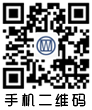 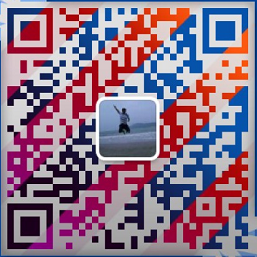 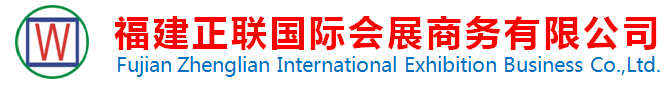 巴基斯坦电力展一、展会基本情况展出地点：巴基斯坦 拉合尔世博会中心展出时间：2020年3月19日-21日  二、展品范围1、发电、传输、分配：锅炉、热交换器和燃烧设备电缆和电缆管理系统；咨询与工程控制面板；冷却和排气系统冷却设备；发动机和交流发电机过滤器和过滤设备；熔炉和发电机；维护和维修服务油和润滑油；电力租赁泵和阀门；反应堆和涡轮机水和废水处理。2、储能和管理：适配器；电 池；电池组；电池管理系统建筑管理系统电缆；充电控制器能源审计；能源管理软件；环境保护和控制系统电网优化、监控和保护解决方案；家庭自动化解决方案信息和通信技术；逆变器和不间断电源系统传感器/组件；智能电网/智能电表；虚拟发电厂/联合发电厂发电、输电和配电用；节能设备；工业和装饰照明设备、灯具、附件和配件；电机和泵制造；LED和充电控制器制造商；绿色信息和通信技术。三、展会简介巴基斯坦电力展览会将成为巴基斯坦能源、存储和电力的第一展览会。 它是服务于制造商、供应商、分销商、用户和储能解决方案提供商的专用平台。 开幕式将在2019年3月15-17日于拉合尔世博会中心举行。来自政府，公用事业，独立能源生产商，储能产品制造商，咨询公司和其他相关行业的参与者将受邀讨论能源，存储和电力领域的应用，以及面临的机遇和挑战。    四、为什么选择巴基斯坦巴基斯坦通常通过建立大型煤炭、石油、水力发电和一些太阳能项目来解决电力短缺问题，能源储备能使巴基斯坦获得前所未有的好处。此外，由于世界上许多国家都在向可再生能源和清洁能源行业进行大量投资，巴基斯坦正站在环保主义者的立场上，将批判及拒绝依赖燃煤项目作为迫切提高新能源的发电能力计划的一部分。据国际能源署（IEA）报告，巴基斯坦的平均能源需求约为19000兆瓦，而发电量约为15000兆瓦，供小于求。在5月至7月的夏季高峰时段，需求超过2万兆瓦，因为夏季空调系统给国家电网带来了额外的负担，经常导致停电。国际能源署预测，随着人口的增加，到2025年，总电力需求将增加到49000兆瓦以上。为解决燃眉之急，国内可再生能源发电和储能技术的融合便成为了一个迅速、有效和负担得起的解决方案，这也可以将电力基础设施扩建、运营和维护所产生的成本降低到几乎零。作为中巴经济走廊（CPEC）下规划的可再生能源项目的储能系统可以被巴基斯坦充分利用，包括一个太阳能发电园区、四个风力发电厂和三个水力发电厂，总发电量约为3.9亿千瓦，成本约75亿美元。巴基斯坦替代能源发展委员会指出，巴基斯坦具有每年依靠太阳能发电290万兆瓦、风能发电34万兆瓦和水电发电10万兆瓦的潜力。五、报名联系方式姓名手机号(微信同手机号)办公室座机QQ林文佺139050333250593-65579863001022398陈 超187593807860593-65675863001098704郑津津187593807760593-65675863001056293